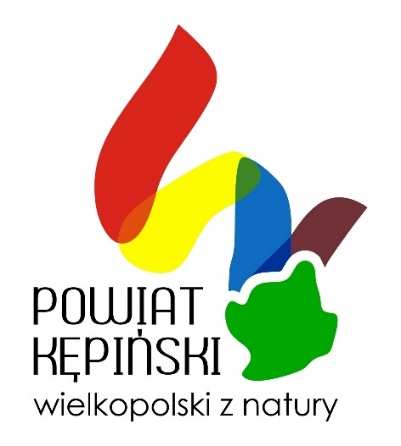 .......................................................…                           (imię i nazwisko opiekuna) ..........................................................           (miejscowość zamieszkania opiekuna)OŚWIADCZENIEOświadczam, że nieletni/a………………………………………………………………. ur. ………………………………………………….. bierze udział w Rekreacyjnym Rajdzie Rowerowym „NA POWIATOWYM SZLAKU” na moją odpowiedzialność.Oświadczam, że znam i akceptuję regulamin Rajdu Rowerowego „NA POWIATOWYM SZLAKU”…………………………...                ..............................................(data)                                                                        (podpis)